3-9 KASIM ORGAN NAKLİ HAFTASI KONUŞMASICanlılarda belirli bir görev yapan ve sınırları kesin olarak belirlenen bölümlerine organ denir.Sağlam bir organı tıbbi koşullar altında, başka bir kimsenin işlevini yitirmiş organı yerine takılmasına, organ nakli adı verilir. Organ nakli hayat kurtaran bir operasyondur.Yurdumuzda, yaşayandan veya ölüden organ veya doku alma 29 Mayıs 1979′da çıkarılan 2238 sayılı Organ ve Doku Alınması, Saklanması ve Nakli Hakkındaki Kanun ile düzenlenmiştir. Bu kanuna göre;Canılıdan Organ Nakli:
18 yaşını doldurmamış kimseden organ almak yasaktır.
Organ verenin yaşamını sona erdirecek veya tehlikeye sokacak organ alınması yasaktır.Sağlıklı ve 18 yaşını doldurmuş kimse, en az iki tanık önünde, yazılı ve imzalı izin belgesi vermesi ve bu izinin doktor tarafından onaylanması durumunda organ bağışı yapabilir. Organ nakli, bu iş için yetiştirilmiş uzman personeli, araç ve gereçleri olan sağlık kurumlarında yapılabilir.Ölüden organ nakli:
Vericinin tıbbi olarak öldüğü yetkili dört uzman doktor tarafından onaylanmalıdır. Verici sağlığında organ bağışı yapacağını resmi ve yazılı olarak bildirmemişse, ölüm anında yanında bulunan yakınlarından birinin yazılı izniyle organ bağışı yapılabilir.Yurdumuzun her yerinde organları işlevini yitirmiş, makinelere bağlı olarak hayatlarını sürdüren çok sayıda hasta vardır. Her yaştan binlerce hasta, organ nakli için sıra beklemektedir. Ülkemizde kalp, böbrek, karaciğer, ilik nakli ve kornea gibi orların nakli başarıyla yapılmaktadır. Yaşayan bir kişiden alınan bir organ bir başka kişiye, bir ölüden alınan organlar ise birçok kişiye hayat vermektedir.Çağımızın korkunç bir belası da yasal olmayan organ ticareti ve buna bağlı olarak yapılan organ nakilleridir. Tüm dünyada özellikle geri kalmış ve yoksul ülkelerde yaygın olan bu faaliyet insanlık adına utanç verici bir durumdur.
Organ naklinin anlamı ve önemini anlatmak, organ naklini yasal ve tıbbı olanaklarla çözmek, organ bekleyen binlerce hastaya derman olabilmek için, 3-9 Kasım tarihleri arasında Organ Nakli Haftası kutlanmaktadır. Organ Nakli Haftası
   Türkiye’de 3 Kasım-9 Kasım tarihleri organ nakli haftası (organ bağışı haftası) olarak kabul edilmektedir. Sağlık Bakanlığının ”Bağışlanan her organ filizlenen bir hayattır” sloganı organ bağışının ehemmiyetini açıkça ortaya koymaktadır. Organ bağışı, insanların henüz hayatta iken  ölümleri halinde kendi istekleri ile organlarını bağışlama onayı demektir. Yan herhangi bir insan ”Ben öldüğümde dokularım veya organlarım başka hastalara nakledilebilir.” anlamında bir talepte bulunur, böylece onun organları başka hastaya can verir.Bu hayatta herkes ölümlüdür. İnsan, öldükten sonra bedeni toprak olmaktan başka bir işe yaramayacaktır. Durum böyle iken organ nakli bekleyen hastalara organlarımızı bağışlayarak onları hayata döndürmemiz çok güzel bir davranıştır. Organ nakli bekleyen insanların sayısı ülkemizde on binlerle ifade edilmektedir. Bu hastaların yakınlarının durumunu düşünmek bile isteyerek organ bağışında bulunmak için yeterlidir.Her insan organ bağışı konusunda duyarlı olmalıdır. Evet, ölüm insanlara acı verir. Ancak herhangi bir yakınımızın ölümü, başka bir hastaya organ bağışı yapmanın önüne geçmemeli. Organ bağışında bulunarak aslında bir anlamda sevdiğimiz kişinin bir parçasını yaşatmış oluruz.ORGAN BAĞIŞININ ÖNEMİNİ BELİRTEN YAZIBazı anlar vardır ki; bırakın kendiniz yaşamayı seyirci olarak bile o anı yaşamak istemezsiniz….
Bir annenin ve babanın gözünden bile sakındığı biricik yavrusunun, hayat arkadaşının ,ya da annesinin, babasının, kardeşinin ölüm haberini duymak ve hemen ardından ORGAN BAĞIŞI kararını vermek….
Birçok hastayı ve hasta yakınını sevince boğar sizin o anki acınız .Duymasanız da hissedersiniz onların dualarını, şükranlarını… Sizin de acınız hafifler o an… Bilirsiniz ki yakınlarınız doku ve organları başka bedenlerde hayat buldu…
Görmeyen bir göz gördü
Bir bebeğin hayatı kurtuldu
Bir annenin keder gözyaşlarının yerini mutluluk gözyaşları aldı…
Değmez mi?
Organlarınızı cennete götürmeyin. Onlara cennette değil, burada ihtiyaç var!!! ORGAN BAĞIŞI VE NAKLİ KONUSUNDA SÖYLENEN GÜZEL SÖZLERBir organ, bir hayat! Bir hayat, tüm insanlık…
İnsanlık adına bir hayat bağışı!
İnsanlık adına bir el de siz uzatın!
Ölüm; hem sizin için, hem de organınızı bağışladığınız hasta için yeni bir başlangıçtır…
Umudunu kaybedenlere umut ol!
Organ bağışı bir insanlık görevidir.Organ Bağışı Hayat Bağışıdır.
Bir İnsanı Yaşatmak İnsanlığı Yaşatmaktır.
Organ Bağışı Yapın Hayat Kurtarın.
Bağışlanan Her Organ Filizlenen Bir Candır.
Kalbinize Bir Kez Sorun, Hayat Vermek İster Mi?
Yaşama Şansın Olmasa Bile Yaşatma Şansın Var!
Organlar Toprak Olmasın Bedende Can Bulsun
Gelin Organ Bağışlayalım, Bir Hayat Biterken Bir Hayat Başlatalım.BENİ HATIRLAMAK İÇİN
GÖZLERİMİ : gün ışıgını, bir bebegin yüzünü, bir kadının gözlerindeki sevgiyi görememiş bir adama verin.KALBİMİ :kendi kalbi ona acı vermekten başka bir şeye yaramayan birine verin.KANIMI : bir otomobilin enkazı altından çıkarılmış olan gence verin verin ki torunlarının oynadığını görene dek yaşasın.BÖBREKLERİMİ :haftadan haftaya yaşaması makineye bağlı olan birine verin.KEMİKLERİMİ : alın ve sakat bir cocuğun yürümesinin yolunu bulun.
Eğer bir şeyler görmeniz gerekiyorsa hatalarımı, kusurlarımı, insanlara olan önyargımı görün.
Günahlarımı şeytana , ruhumu Tanrı’ya verin. Eğer yeri gelir beni hatırlamak isterseniz bunu size ihtiyacı olan birine yardım olarak yapın.
Eğer tüm bu isteklerim yaparsanız ben sonsuza dek yaşayacağım.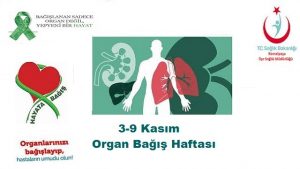 ORGAN BAĞIŞI NEDİR?Kişi hayatta iken, serbest iradesi ile tıbben yaşamı sona erdikten sonra doku ve organlarının başka hastaların tedavisi için kullanılmasına izin vermesidir.ORGAN NAKLİ NEDİR ?Görev yapmayacak kadar hasta ve hatta bedene zararlı hale gelen bir organın, bir yenisi ve sağlamı ile değiştirilebilmesi işlemine “Organ Nakli” veya “Organ Transplantasyonu” denir.Hangi Organ ve Dokuların Nakli Yapılmaktadır?Günümüzde böbrek, karaciğer, kalp, akciğer, pankreas, kemik iliği,kornea, kemik ve ince barsak en çok nakledilen organ ve dokulardır.Organ Nakli Kimlerden Yapılır?Nakil ameliyatlarında kullanılan organların bir kısmı canlıdan (genellikle 4.dereceye kadar akrabalardan) veya vefat eden kişilerden (kadavra) sağlanmaktadır. Örneğin kalp hastalığından ölmüş bir kişinin sağlam kornea ve böbrekleri alınıp, görmeyen insanlara ya da böbrek hastalarına nakledilmektedir. İleri kalp, karaciğer ve böbrek yetmezliği olan hastalarda sağlıklı bir yaşam sadece organ nakli ile mümkündür